ST. FRANCIS/ST. CLAREBEREAVEMENT GROUP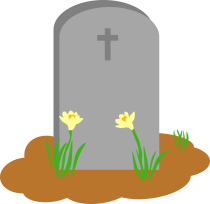 2nd & 4th Tuesdays, 1-2:30pmdownstairs in theSt. Francis Church HallSeptember 13 & 27, October 11 & 25November 8 & 22, December 13 & tbdFor more info please call 781.843.1332NEWCOMERS WELCOME!!!